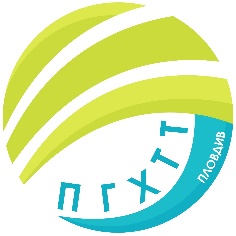 ПРОФЕСИОНАЛНА ГИМНАЗИЯ ПО ХРАНИТЕЛНИ ТЕХНОЛОГИИ И ТЕХНИКА – ГР. ПЛОВДИВe- mail: pghtt_plov@pghtt.net, http://pghtt.net/гр. Пловдив 4003, бул. „Васил Априлов” № 156, Директор: 032/95-28-38, Секретар: 032/95-50-18,                                                   ГРАФИК ЗА ПОПРАВИТЕЛНИ ИЗПИТИ НА УЧЕНИЦИТЕ ОТ ДНЕВНА ФОРМА    НА ОБУЧЕНИЕ, СЕСИЯ ЮЛИ,  2021/2022 уч. г.*Резултатите от изпитите се оповестяват в срок от три дни след полагане на изпита, лично в кабинета на заместник–директорите.инж. Людмила Ганчева,директор на ПГ по хранителни технологии и техника –гр. ПловдивДата/ Ден от седмицатаНача-лен часУчебни предметиМясто06.07.2022 г.Сряда8.30 ч.Руски език – IX клас (писмена част) 25 каб.06.07.2022 г.СрядаСлед приключване на писмената частРуски език – IX клас (устна част)26 каб.07.07.2022 г.Четвъртък08.30 ч.География и икономика  – VIII клас25 каб.07.07.2022 г.Четвъртък08.30 ч.География и икономика  – IX клас25 каб.11.07.2022 г.Понеделник8.30 ч.Математика – VIII клас25 каб.11.07.2022 г.Понеделник8.30 ч.Математика – IX клас25 каб.11.07.2022 г.Понеделник8.30 ч.Математика – X клас25 каб.12.07.2022 г.Вторник8.30 ч.Икономика – X клас25 каб.12.07.2022 г.Вторник8.30 ч.Стехиометрични изчисления – IX клас (спец. „Технологичен и микробиологичен контрол в ХВП“) 25 каб.13.07.2022 г.Сряда8.30 ч.История и цивилизации  – VIII клас25 каб.13.07.2022 г.Сряда8.30 ч.История и цивилизации  – IX клас25 каб.13.07.2022 г.Сряда8.30 ч.История и цивилизации  – X клас25 каб.